 		              АДМИНИСТРАЦИЯ ГОРОДА ЕВПАТОРИИ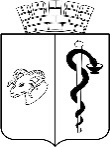 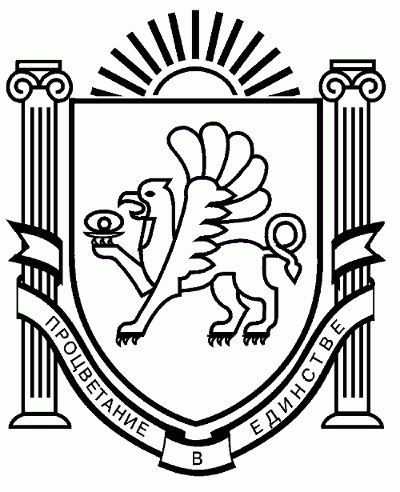 РЕСПУБЛИКИ КРЫМПОСТАНОВЛЕНИЕ                                                                                                                               №                           ЕВПАТОРИЯО внесении изменений в постановление администрации
города Евпатории Республики Крым от 04.04.2023 №1114-п
«О создании рабочей группы по проведению рейтинговогоголосования по отбору общественных территорий, подлежащих благоустройству в рамках реализации регионального проекта «Формирование комфортной городской среды» на территории муниципального образования городской округ Евпатория Республики Крым в 2024 году»Руководствуясь Федеральным законом от 06.10.2003 № 131-ФЗ «Об общих принципах организации местного самоуправления в Российской Федерации», Законом Республики Крым от 21.08.2014 № 54-ЗРК «Об основах местного самоуправления в Республике Крым», Уставом муниципального образования городской округ Евпатория Республики Крым, 
во исполнение пункта №1 протокола заседания рабочей группы по вопросам проведения рейтингового голосования по отбору объектов, подлежащих благоустройству в рамках регионального проекта "Формирование комфортной городской среды в Республике Крым" на территории Республики Крым, с целью вовлечения граждан муниципального образования в проект, проведения онлайн голосования по отбору общественных территорий, подлежащих благоустройству в рамках реализации регионального проекта «Формирование комфортной городской среды» на территории муниципального образования городской округ Евпатория Республики Крым, в связи с кадровыми изменениями, администрация города Евпатории Республики Крым п о с т а н о в л я е т:1. Внести изменения в состав рабочей группы по проведению рейтингового голосования по отбору общественных территорий, подлежащих благоустройству в рамках реализации регионального проекта «Формирование комфортной городской среды» на территории муниципального образования городской округ Евпатория Республики Крым в 2024 году», утвержденный постановлением администрации города Евпатории Республики Крым от 04.04.2023 №1114-п, изложив его в новой редакции согласно приложению. 2. Настоящее постановление вступает в силу со дня его подписания и подлежит опубликованию на официальном портале Правительства Республики Крым - http://rk.gov.ru в разделе: муниципальные образования, подраздел - Евпатория, а также на официальном сайте муниципального образования городской округ Евпатория Республики Крым - http://my-evp.ru в разделе Документы, подраздел Документы администрации города в информационно-телекоммуникационной сети общего пользования.3. Контроль за исполнением настоящего постановления возложить на заместителя главы администрации города Евпатории Республики Крым, курирующего департамент городского хозяйства администрации города Евпатории Республики Крым.Глава администрации города Евпатории Республики Крым 	   	                                     Е.М. ДемидоваПОДГОТОВЛЕНО  Зам. начальника департамента городского хозяйства администрации города Евпатории Республики Крым«____» ________________20___				        	        А.П. Качерова			    							             (ФИО) 								 Исполнитель:Директор МБУ "Управление городского хозяйства"администрации города Евпатории Республики Крым                        			         Ю.В. Залевский «____» ________________20___					               (ФИО)                          Заведующий сектором юридического обеспечения департамента городского хозяйства администрации города Евпатории Республики Крым					        В.В. Скорик(ФИО)СОГЛАСОВАНОРуководитель аппарата администрации города ЕвпаторииРеспублики Крым						                     Е.В. Михайлик	«____» ________________20___                    				    (ФИО)		Первый заместитель главы администрации города ЕвпаторииРеспублики Крым							        Е.А. Киркина                       «____» ________________20___                    				    (ФИО)		Начальника отдела юридическогообеспечения администрации города Евпатории Республики Крым				 	         А.П. Доморников	«____» ________________20___      			                                       (ФИО)	Начальник общего отдела (службы делопроизводства) администрации города Евпатории«____» ____________________20___			                      Е.Н. Кумарева			            						               (ФИО)	Список рассылки и количество экземпляров:________________________________________________________________________Пояснительная запискак проекту постановления администрации города Евпатории РеспубликиКрым «О создании рабочей группы по проведению рейтингового голосования по отбору общественных территорий, подлежащих благоустройству в рамках реализации регионального проекта «Формирование комфортной городской среды» на территории муниципального образования городской округ Евпатория Республики Крым в 2024 году»Нормативно-правовое обеспечение проектаРуководствуясь Федеральным законом от 06.10.2003 № 131-ФЗ «Об общих принципах организации местного самоуправления в Российской Федерации», Законом Республики Крым от 21.08.2014 № 54-ЗРК «Об основах местного самоуправления в Республике Крым», Уставом муниципального образования городской округ Евпатория Республики Крым, в целях проведения онлайн голосования по отбору общественных территорий, подлежащих благоустройству в рамках реализации регионального проекта «Формирование комфортной городской среды» на территории муниципального образования городской округ Евпатория Республики Крым.Обоснование необходимости принятия проектаДанный проект постановления разработан с целью проведению рейтингового голосования по отбору общественных территорий, подлежащих благоустройству в рамках реализации регионального проекта «Формирование комфортной городской среды» на территории муниципального образования городской округ Евпатория Республика Крым в 2024 годуФинансово-экономическое обоснованиеПринятие и реализация данного проекта постановления не требуют дополнительных затрат из бюджета муниципального образования городской округ Евпатория Республики Крым и не несет коррупциогенного фактора.Заместитель начальника департаментагородского хозяйства администрациигорода Евпатории Республики Крым                                                            А.П. Качерова